УкраїнаМЕНСЬКА МІСЬКА РАДАЧернігівська областьРОЗПОРЯДЖЕННЯ  Від 22 квітня 2021 року			№ 142Про призначення відповідальних осіб за технічний стан легкових автомобілів Менської міської ради	Враховуючи рішення першої сесії Менської міської ради 8 скликання  від 16 грудня 2020 року № 16 «Про реорганізацію рад», четвертої сесії Корюківської районної ради 8 скликання від 16 лютого 2021 року № 3-4/VΙΙΙ « Про передачу майна із спільної власності територіальних громад сіл, селищ, міста Мена Менського району у комунальну власність Менської міської територіальної громади», ст. 26 закону України «Про місцеве самоврядування в Україні»:Призначити Гнипа Володимира Івановича, заступника міського голови з питань діяльності виконавчого комітету Менської міської ради, відповідальним за технічний стан легкового автомобіля ВАЗ-2121 «НИВА», витрати та списання паливно мастильних матеріалів та запчастин..Призначити Терентієва Павла Олександровича, начальника відділу земельних відносин, агропромислового комплексу та екології Менської міської ради, відповідальним за технічний стан легкового автомобіля ВАЗ-21099 № 044-84 МК, витрати та списання паливно мастильних матеріалів та запчастин.Призначити Грищенка Віктора Костянтиновича, водія Менської міської ради, відповідальним за технічний стан легкових автомобілів «DAEWO LANOS»-СВ 9046-СХ, ВАЗ-21213 витрати та списання паливно-мастильних матеріалів та запчастин.Визнати таким, що втратило чинність, розпорядження міського голови від 09 січня 2019 року № 3 «Про призначення відповідального за легковий автомобіль ВАЗ-21099» . Контроль за виконанням розпорядження покласти на заступника міського голови з питань діяльності виконавчого комітету Менської міської ради В.І.Гнипа.Міський голова 								Г.А. Примаков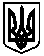 